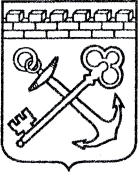 АДМИНИСТРАЦИЯ ЛЕНИНГРАДСКОЙ ОБЛАСТИКОМИТЕТ ПО СОХРАНЕНИЮ КУЛЬТУРНОГО НАСЛЕДИЯ ЛЕНИНГРАДСКОЙ ОБЛАСТИПРИКАЗ«___»____________2021 года                                                 №____________________										        г. Санкт-ПетербургОб установлении предмета охраны объекта культурного наследия регионального значения «Братское кладбище советских воинов, погибших в 1941-44 гг., среди них – Герой Советского Союза: Поляков С.Н. (1908-1943)», адрес (местонахождение): Ленинградская область, Всеволожский муниципальный район, Агалатовское сельское поселение, д. Агалатово, Приозерское шоссе, участок № 14В соответствии со статьями 9.2, 20, 33 Федерального закона от 25 июня 2002 года № 73-ФЗ «Об объектах культурного наследия (памятниках истории и культуры) народов Российской Федерации», статьей 4 областного закона Ленинградской области от 25 декабря 2015 года № 140-оз «О государственной охране, сохранении, использовании и популяризации объектов культурного наследия (памятников истории и культуры) народов Российской Федерации, расположенных на территории Ленинградской области», п. 2.1.1. Положения о комитете по сохранению культурного наследия Ленинградской области, утвержденного постановлением Правительства Ленинградской области от 24 декабря 2020 года № 850, приказываю:1. Установить предмет охраны объекта культурного наследия регионального значения «Братское кладбище советских воинов, погибших в 1941-44 гг., среди них – Герой Советского Союза: Поляков С.Н. (1908-1943)», адрес (местонахождение): Ленинградская область, Всеволожский муниципальный район, Агалатовское сельское поселение, д. Агалатово, Приозерское шоссе, участок № 14, согласно приложению к настоящему приказу.2. Комитету по сохранению культурного наследия Ленинградской области обеспечить:- внесение соответствующих сведений в Единый государственный реестр объектов культурного наследия (памятников истории и культуры) народов Российской Федерации;- размещение настоящего приказа на сайте комитета по сохранению культурного наследия Ленинградской области в информационно-телекоммуникационной сети «Интернет».3. Настоящий приказ вступает в силу со дня его официального опубликования.Контроль за исполнением настоящего приказа оставляю за собой. Заместитель Председателя Правительства Ленинградской области – председатель комитета по сохранению культурного наследия		                                               В.О. Цой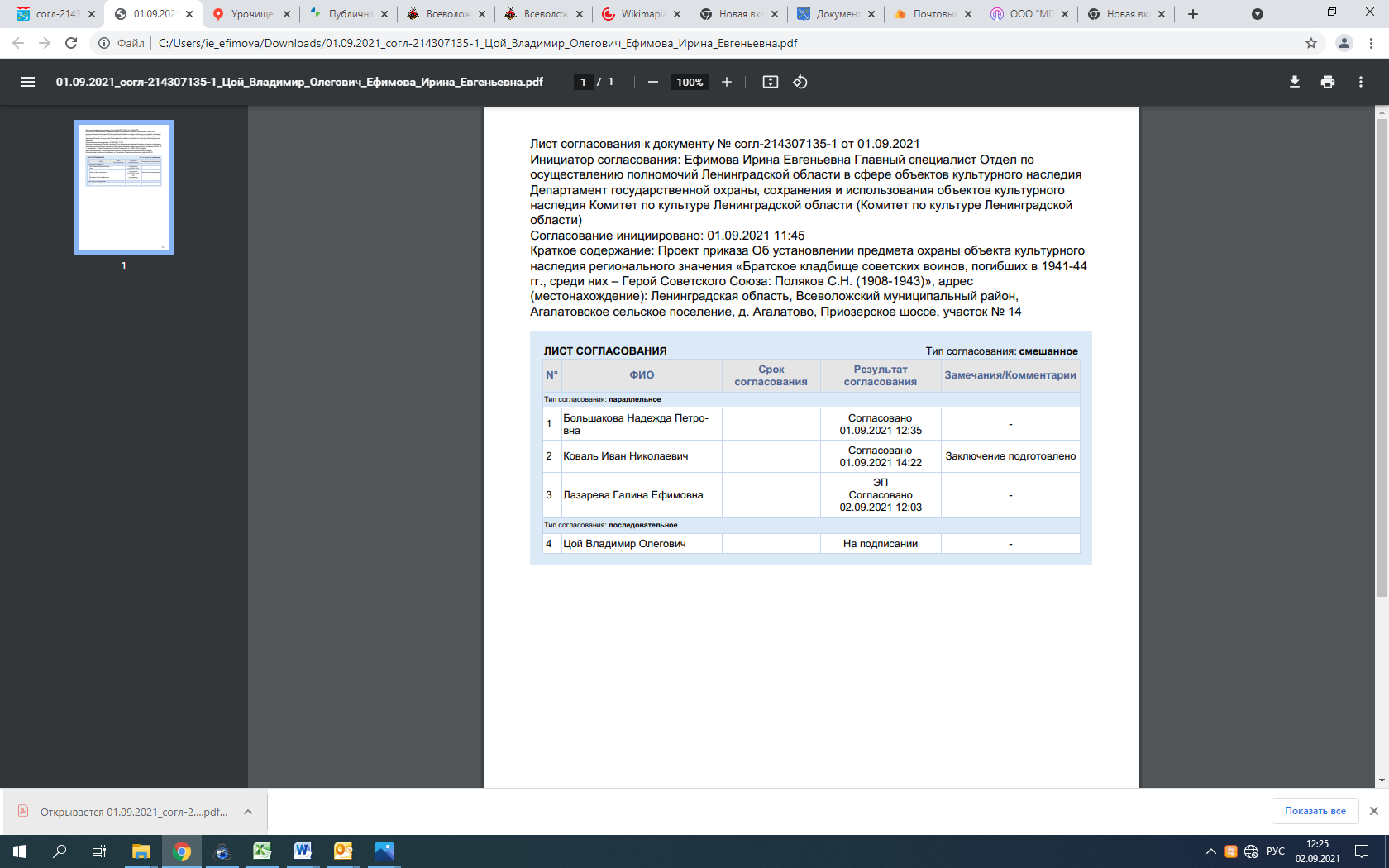 Предмет охраны объекта культурного наследия регионального значения «Братское кладбище советских воинов, погибших в 1941-44 гг., среди них – Герой Советского Союза: Поляков С.Н. (1908-1943)», адрес (местонахождение): Ленинградская область, Всеволожский муниципальный район, Агалатовское сельское поселение, д. Агалатово, Приозерское шоссе, участок № 14Приложение к приказу комитета по сохранению культурного наследия Ленинградской областиот «___»________2021 г. №__________№ п.п.Видовая принадлежность предмета охраныПредмет охраныФотографии1.Объемно- пространственное решение:Пространственное и архитектурно- композиционное решение территории памятника. Местоположение.Симметричная композиция центрального постамента. Регулярный характер размещения могил в центральной части кладбища.Сложная форма в плане территории памятника.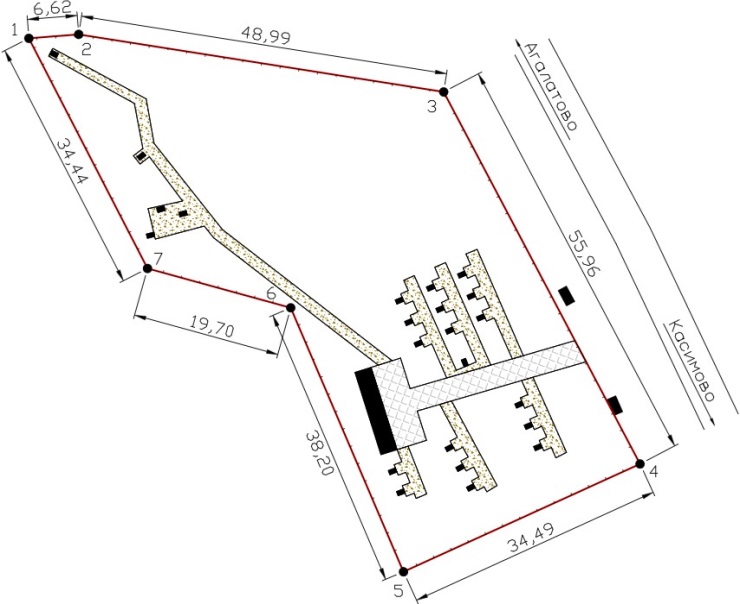 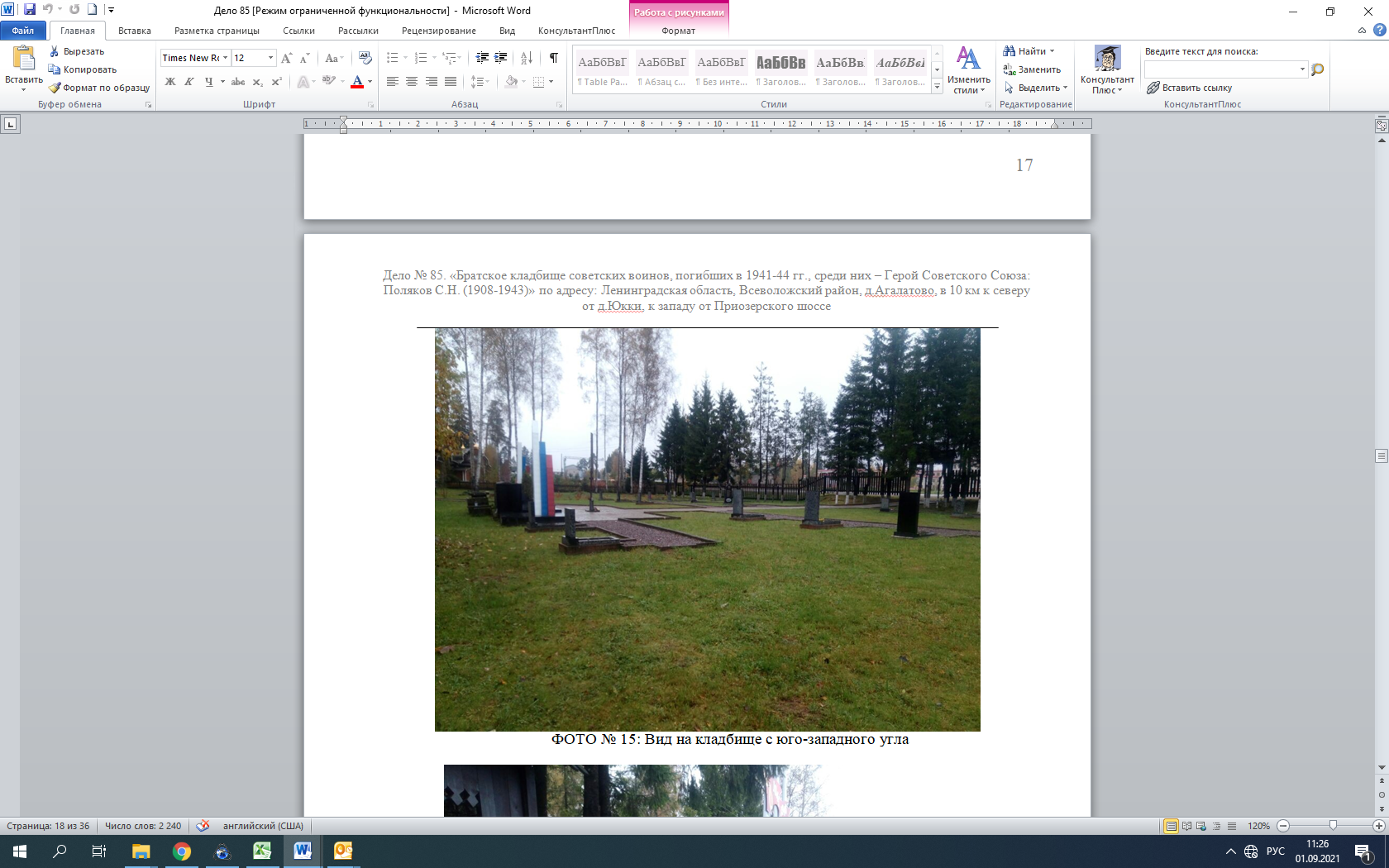 2. Конструкции памятникаМемориальные плиты с фамилиями погребенных воинов  (7 шт.): колотый гранит с полированной лицевой стороной;Постамент: бетон облицованный;Две группы стилизованных крыльев: металл окрашенный; Поклонный крест: дерево лакированное;Стела с памятной надписью: полированный гранит;Низкая часть постамента: бетон облицованный керамической плиткой, окрашенный.Надгробия (25 шт.): полированный гранит на бетонном основании.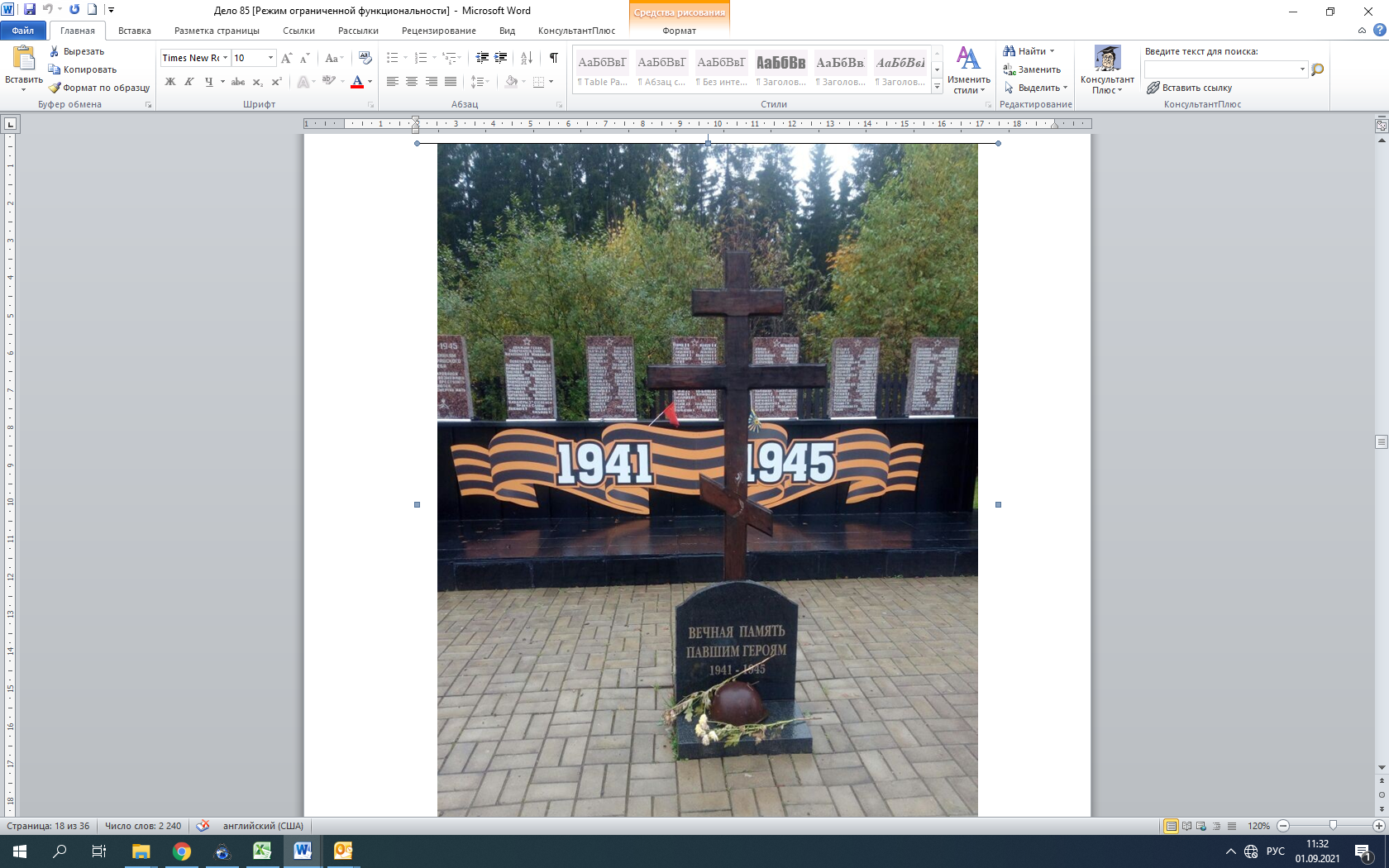 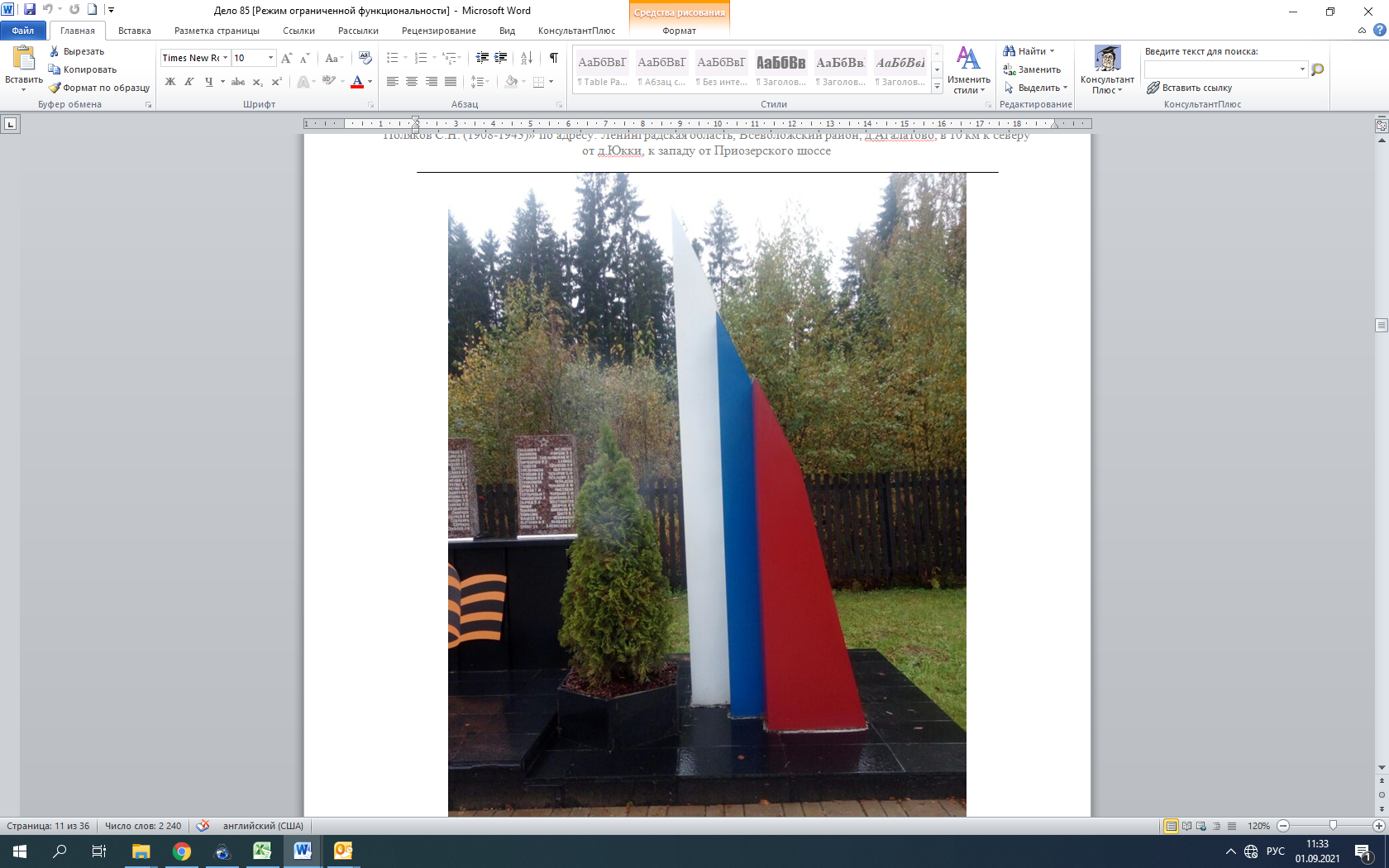 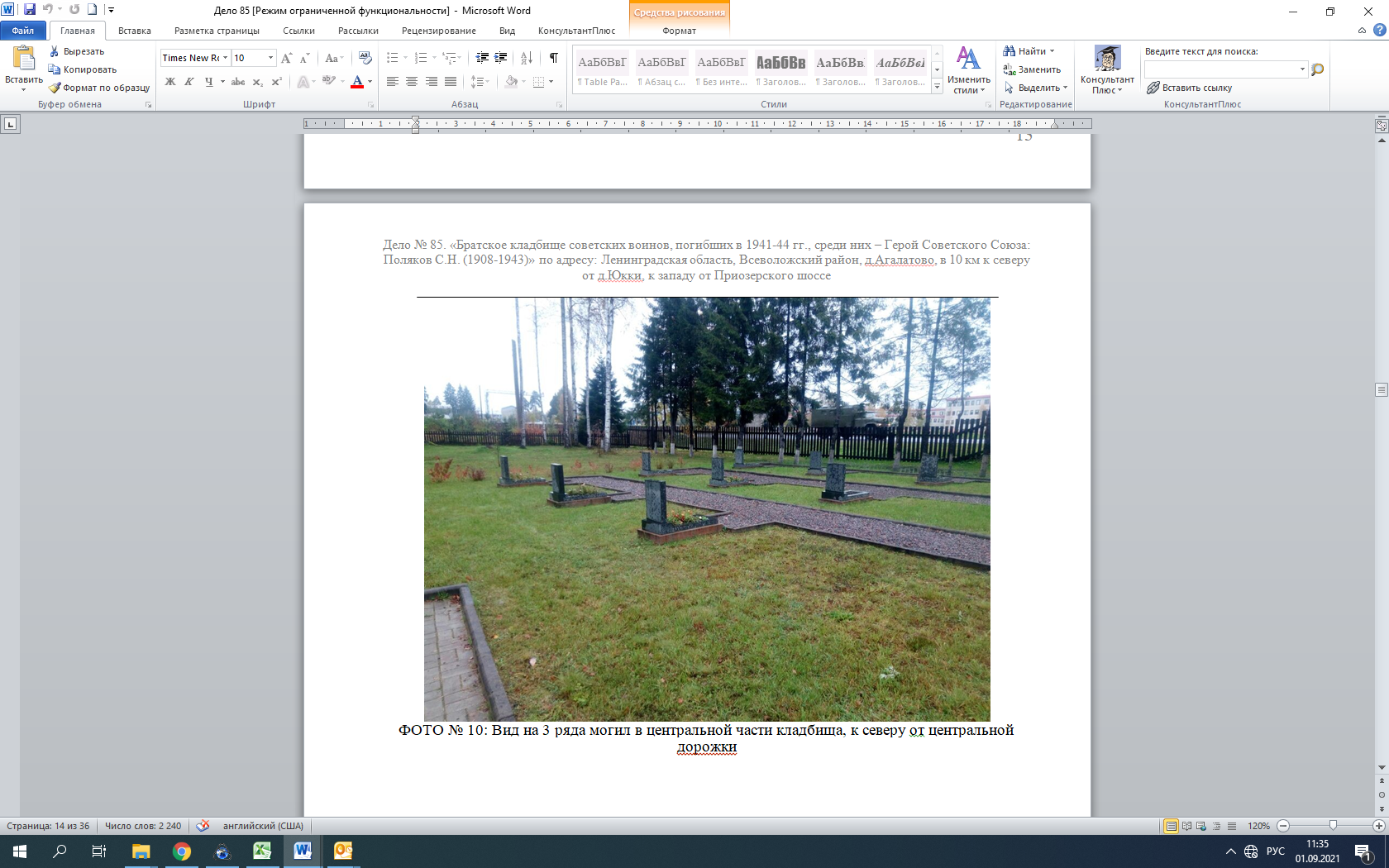 3. Архитектурное решениеФорма, конфигурация в плане, материалы отдельных элементов памятника.Стела с памятным текстом: «ВЕЧНАЯ ПАМЯТЬ ПАВШИМ ГЕРОЯМ 1941-1945.»Стела с памятной надписью: ГЕРОЙ СОВЕТСТКОГО СОЮЗА ГВАРДИИ МАЙОР ПОЛЯКОВ СЕРГЕЙ НИКОЛАЕВИЧ 1908-1941. КОМАНДИР АВИАЦИОННОГО ПОЛКА.Стела (24 шт.) с фамилиями погребенных воинов, изображением гвардейской ленты и на них даты начала и окончания Великой Отечественной войны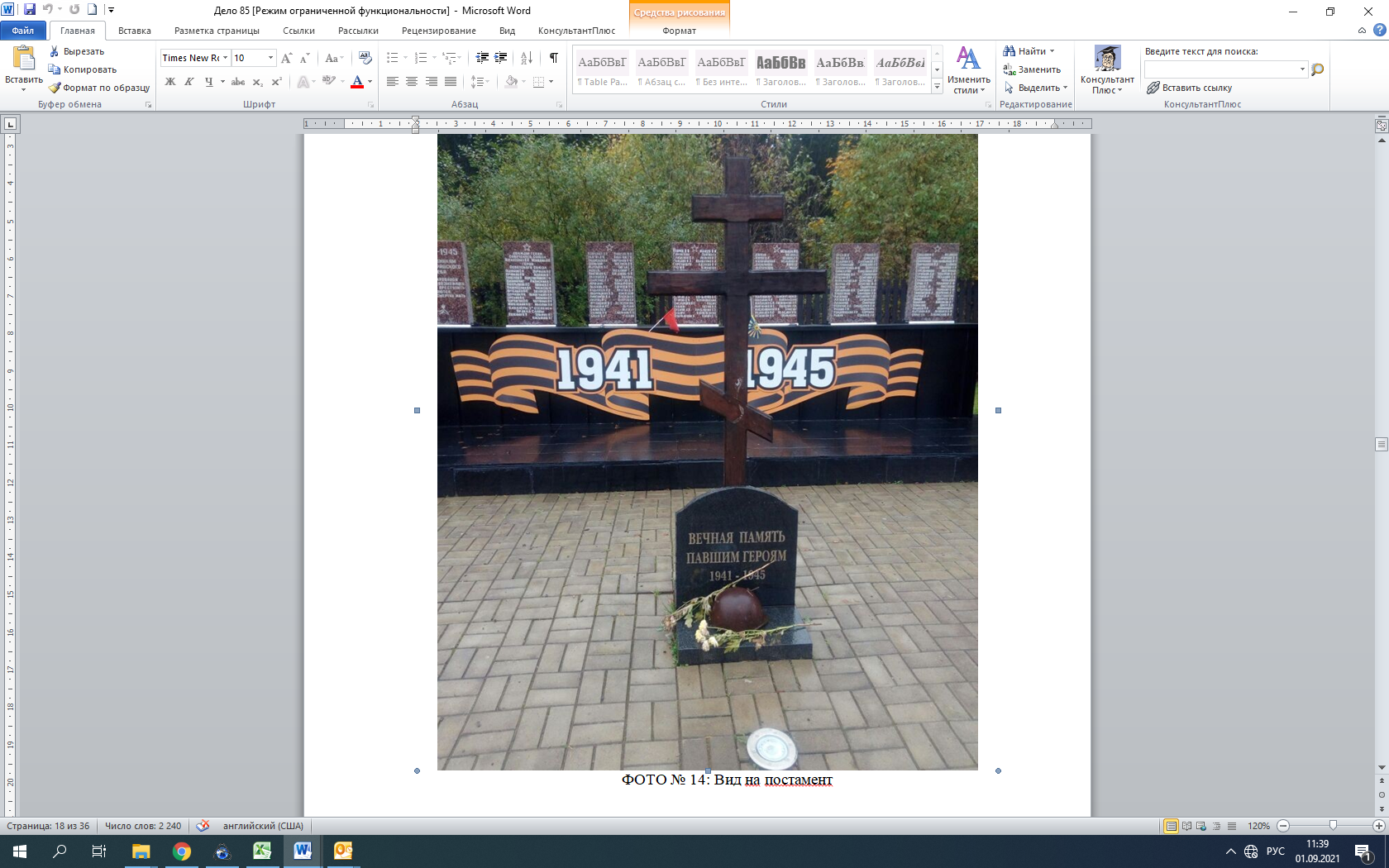 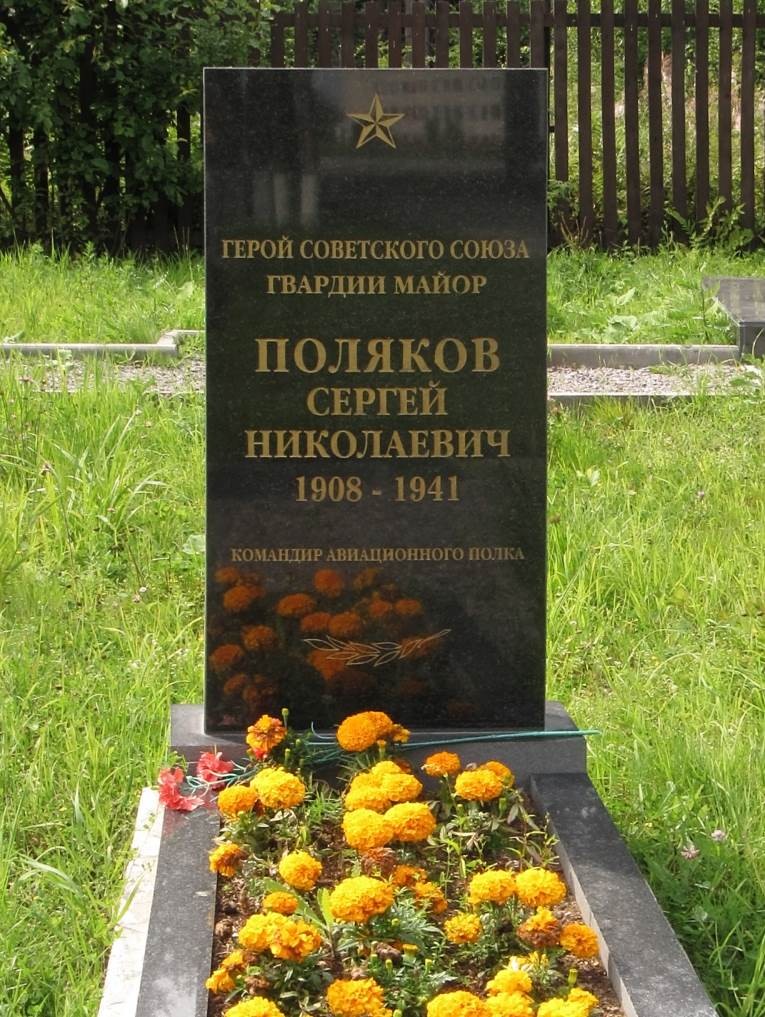 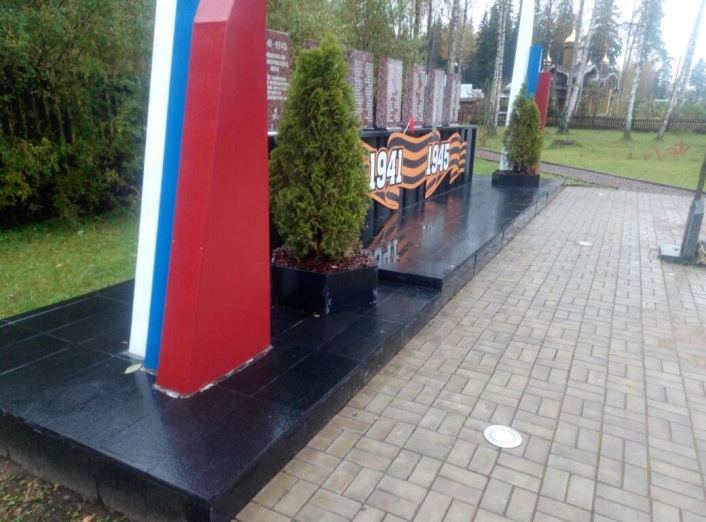 